TU CHÍNHPHỤ ĐÍNH BẢN ĐIỀU LỆĐIỀU 1: QUYỀN LỢI GIÁO DÂN (TRANG 15)KHOẢN 7: XỬ DỤNG HỘI TRƯỜNG (TRANG 16) BỔN PHẬN VÀ QUYỀN LỢI CỦA GIÁO DÂNBỔN PHẬN:Lý do chính để thành lập Giáo Xứ Các Thánh Tử Đạo Việt Nam tại Kansas City này là để: Khuyến khích và giúp đỡ mọi người Công Giáo Việt Nam cư ngụ trong vùng Kansas City và vùng phụ cận (của 2 Tiểu Bang Kansas và Missouri) sống Đức Tin, nêu gương sống đạo và hy sinh anh dũng của các Thánh Tử Đạo Việt Nam.Sống bác ái theo gương Chúa Kitô để tạo tinh thần đoàn kết tương trợ.Duy trì và phát huy những tinh hoa của nền văn hóa Việt .Hiệp thông các nghi thức phụng vụ, các bí tích thiêng liêng của Hội Thánh Công Giáo theo nghi thức, ngôn ngữ và phong tục và văn hóa Việt Nam.Vì vậy tất cả mọi người Công Giáo Việt  đang cư ngụ trong vùng  và vùng phụ cận được mời gọi và khuyến khích:Gia nhập vào Giáo Xứ Các Thánh Tử Đạo Việt  để trở nên một giáo dân trong Giáo Xứ của người Việt  duy nhất trong vùng. Theo Sắc lệnh của Tòa GM: Cố gắng tham gia vào các tổ chức, các đoàn thể và các sinh hoạt của Giáo Xứ để giúp Giáo Xứ mỗi ngày được thăng tiến hơn.Cùng nhau góp công, góp của để xây dựng Giáo Xứ. Chiếu theo Điều 10 - 2 trong bản điều lệ : “Giáo Hội  kêu mời Giáo Dân sau khi cầu nguyện và Tự Vấn lương tâm mình sẽ đóng góp tài chánh để hỗ trợ Giáo Hội trong các công tác Truyền Giáo. Đại cương như: Giáo Hội kêu gọi Giáo Dân dâng cúng 5% lợi tức cho các sinh hoạt của Giáo Xứ, 1% lợi tức cho Giáo Phận và 4% cho các công việc Từ Thiện khác.”Về tài chánh của Giáo Xứ, Hiện nay mọi sinh hoạt đều dựa theo lòng hảo tâm và sự đóng góp của mọi thành phần Giáo Dân trong Giáo Xứ, qua việc đóng tiền Niên Liễm, tiền đóng góp trong các Thánh Lễ Chúa Nhật, Lễ Trọng và Chương trình  Gây Quỹ Mùa Hè. Tết Nguyên Đán, và Đại Hội Sắc Tộc. Tiền Niên Liễm là $240.00 cho 1 Gia Đình.    “Lập Sổ Gia Đình Công Giáo”, vì sổ Gia Đình Công Giáo được coi như là tiêu chuẩn căn bản để tính tổng số gia đình và tổng số giáo dân trong Giáo Xứ để phúc trình lên cho Địa Phận mỗi năm vào Tháng Sáu.Những anh chị em  mới lập gia đình cần lập cho mình 1 sổ Gia Đình Công Giáo, ngay sau ngày cưới để trở thành 1 Gia Đình trong Giáo Xứ.QUYỀN LỢI:Ngoài các quyền lợi qui định theo luật Giáo Hội, và điều 9 trong bản Điều lệ, Giáo Dân trong Giáo Xứ các Thánh Tử Đạo Việt Nam còn được hưởng những quyền lợi sau: Hằng năm: giáo xứ sẽ xin mười hai (12) Thánh Lễ (Chúa Nhật đầu Tháng) để cầu nguyện cho tất cả mọi người trong Giáo Xứ kẻ còn sống cũng như người đã qua đời.Đám cưới: Quyền lợi này chỉ áp dụng cho liên hệ giữa Cha Mẹ và Con CáiKhi đau ốm: Giáo Xứ sẽ cầu nguyện và thăm hỏi. Khi qua đời: Cha Xứ dâng Thánh Lễ An Táng.Giáo xứ tổ chức đọc kinh cầu nguyện tại nhà quàn.Giáo xứ sẽ phân ưu, thăm hỏi và chia buồn.Giáo xứ sẽ đặt một (1) vòng Hoa Trường Giáo Lý Việt Ngữ: sẽ dạy cho con em những căn bản Đức Tin Công Giáo, chuẩn bị cho các em  Xưng Tội, Rước Lễ Lần Đầu, chịu Phép Thêm Sức . Ngoài ra trường con dạy tiếng Việt, giúp các em  biết đọc, biết viết tiếng Việt (chỉ đóng lệ phí của nhà trường)Trường hợp là người Công Giáo mà không gia nhập vào Giáo Xứ, thì Giáo Xứ sẽ áp dụng các điều lệ và lệ phí như sau:Hôn Phối: Lễ Cưới $500.00. (Tiền nhà thờ)Đám tang: Thánh Lễ An Táng $500.00 (Tiền nhà thờ)Tổ chức: Thánh Lễ Tạ Ơn $500.00 (Tiền nhà thờ)HỘI TRƯỜNGTHỂ LỆ XỬ DỤNG HỘI TRƯỜNG:Hội Trường của Giáo Xứ chỉ dành riêng cho Giáo Dân trong Giáo Xứ sử dụng với tính cách Gia Đình.Ký hợp đồng sử dụng hội trường.Đóng tiền thế chân $500.00.Đóng tiền lệ phí sử dụng hội trường:Giáo dân thuộc Giáo Xứ:  $500.00.Nếu xử dụng bếp đóng thêm:  $100,.00.Nếu xử dụng trên Bốn (4) giờ, mỗi giờ trả thêm $50.00.Nếu sử dụng hội trường cho đám tang thi tùy lòng hảo tâm.Mọi diều khoản ghi trong Bản Tu Chính này có thể được sửa đổi hoặc thêm bớt tùy theo nhu cầu của Giáo Xứ.Bản Tu Chính này đã được Cha Xứ, HĐMV, Các Trưởng  khu, Phó Khu, đại diện các Ban Ngành và đại diện các Đoàn Thể  đã chấp thuận trong phiên họp Ngày 3 Tháng 5 Năm 2015 và có hiệu lực kể từ  ngày ký. Làm tại Kansas City Ngày 3 Tháng 5 Năm 2015        LM Chành Xứ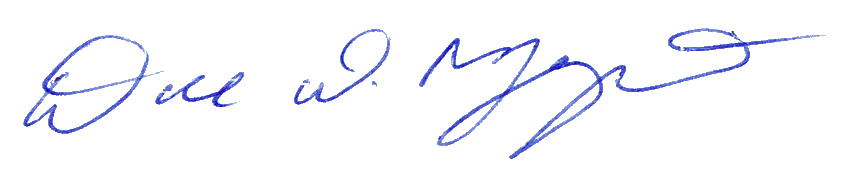 Đôminicô Nguyễn Đức